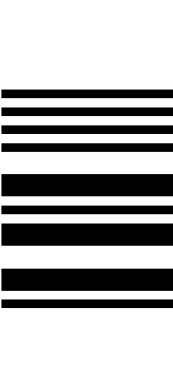 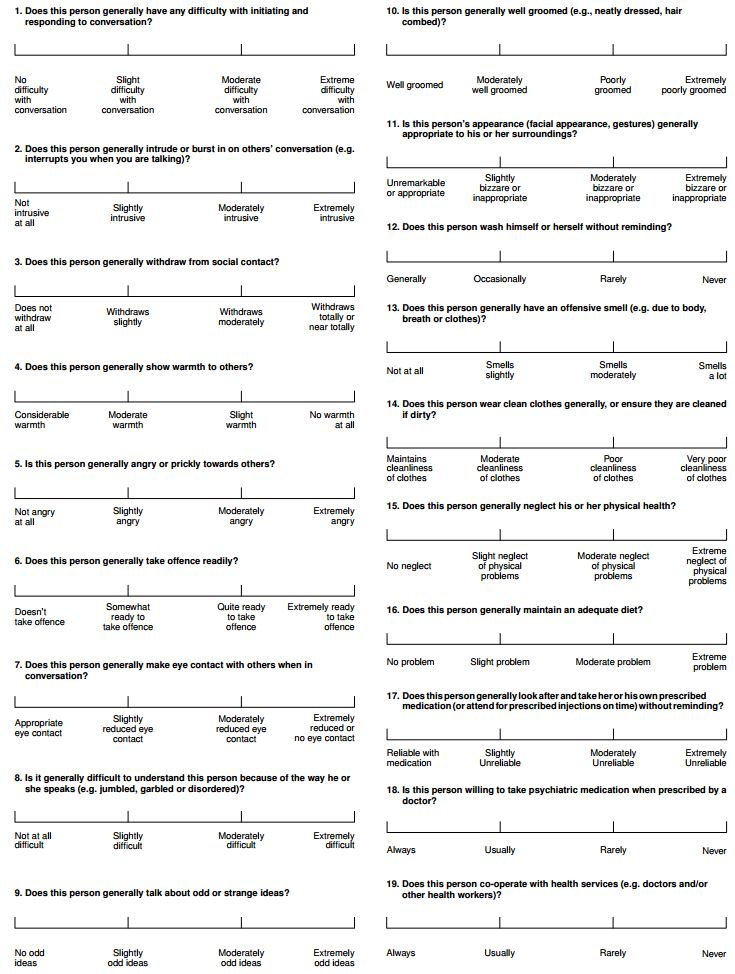 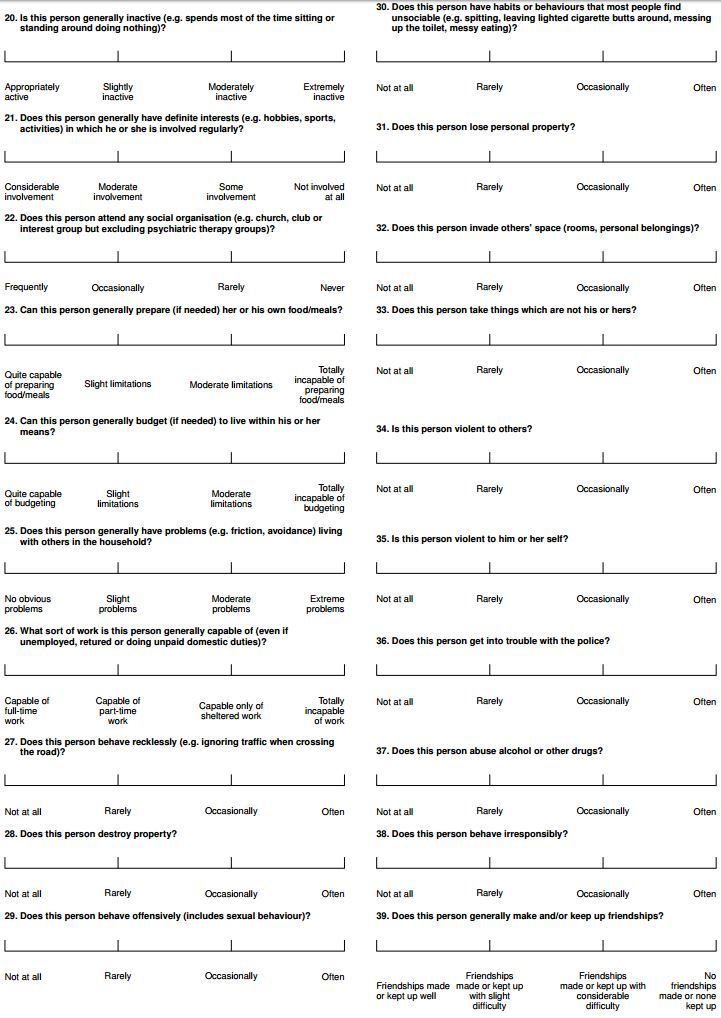 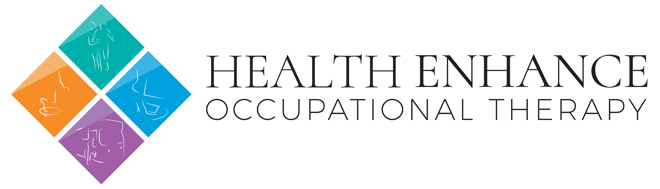 Life Skills ProfileUR: Surname: Given Name: Address: DOB:                                Sex: Completed by:Date: